NEVEZÉSI LAPGÖRGEY ARTÚR TÖRTÉNELEMVERSENYTisza-parti Általános IskolaSzeged, 2015. november 6.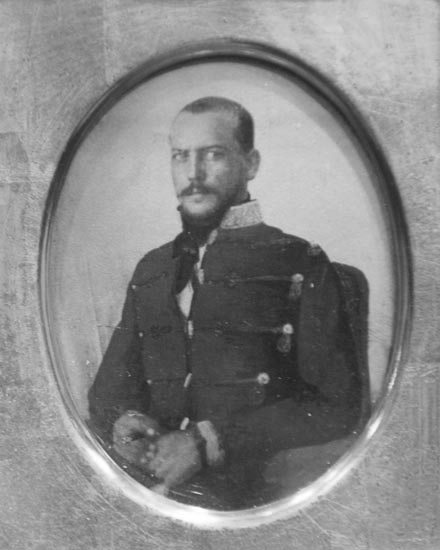 A CSAPAT NEVE:	…………………………………………………………A CSAPAT TAGJAI:	1. ……………………………………………………….				2. ……………………………………………………….				3. ……………………………………………………….Amennyiben a csapat összetétele megváltozik, jelezzék a regisztrációnál!FELKÉSZÍTŐ TANÁR: …………..……………………………………………ELÉRHETŐSÉGE:	telefonszám: ………………………..…….…………...				e-mail cím: ……………………………………………ISKOLA NEVE: …………………………………………………………………ISKOLA CÍME: ………………………………………………………………….A nevezési lapot kérjük olvashatóan, nyomtatott nagybetűkkel kitölteni.